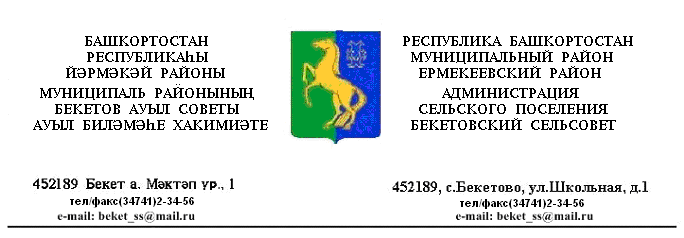 ҠАРАР                                     №  7                         ПОСТАНОВЛЕНИЕ         «04» февраль 2020 й.                                                     «04»  февраля 2020 г.        Об отмене   постановления главы сельского поселения  Бекетовский сельсовет муниципального района Ермекеевский район РБ от 02.09.2013 г. № 38 «О создании и содержании в целях гражданской обороны запасовматериально-технических, продовольственных, медицинских и иных средств  сельского поселения Бекетовский сельсовет муниципальногорайона Ермекеевский район Республики Башкортостан».       На основании протеста Ермекеевской прокуратуры от 01.02.2020 г № 33б-2020/257, Федеральным законом № 357-ФЗ от 28.11.2015 г. «О внесении изменений в отдельные законодательные акты Российской Федерации»,  ч.3 ст.14 ФЗ от 06.10.2003 № 131-ФЗ, ч.2 ст.7 Закона Республики Башкортостан От 18.03.2005 № 162- з ( ред. 30.12.2019) « О местном самоуправлении в Республике Башкортостан», ПОСТАНОВЛЯЮ:1.Отменить постановления главы сельского поселения  Бекетовский сельсовет муниципального района Ермекеевский район РБ от 02.09.2013 г. №38 «О создании и содержании в целях гражданской обороны запасовматериально-технических, продовольственных, медицинских и иных средств  сельского поселения Бекетовский сельсовет муниципальногорайона Ермекеевский район Республики Башкортостан».2.Настоящее решение разместить в сети общего доступа «Интернет» на официальном сайте Администрации сельского поселения  Бекетовский сельсовет муниципального района Ермекеевский район РБ  и обнародовать на информационном стенде в здании Администрации сельского поселения  Бекетовский сельсовет муниципального района Ермекеевский район РБ.        Глава сельского поселения                                           З.З.Исламова 